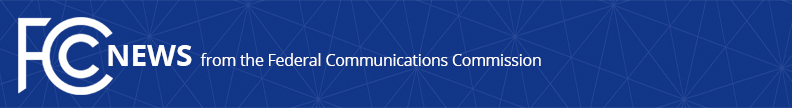 Media Contact: Anne Veigleanne.veigle@fcc.govFor Immediate ReleaseFCC ANNOUNCES OVER $15 MILLION FOR EMERGENCY CONNECTIVITY FUNDING FOR SCHOOLS AND LIBRARIESNearly $6.7 Billion in Funding Committed to Date  -- WASHINGTON, May 31, 2023—The Federal Communications Commission today announced it is committing over $15 million in a new funding round through the Emergency Connectivity Fund Program, which provides digital services for students in communities across the country.  Today’s funding commitment supports applications from the first and third application windows, benefiting approximately 35,000 students across the country, including students in California, Delaware, Indiana, Massachusetts, North Carolina, Nebraska, New York, and Pennsylvania.“This program has helped millions of students get the digital tools they need for online learning and connecting with teachers,” said FCC Chairwoman Jessica Rosenworcel.  “Today’s funding round is another step in our ongoing work to close the Homework Gap.” The Emergency Connectivity Program, which launched in 2021, has provided schools and libraries three different “application windows” for schools and libraries to apply for support.  The program has helped over 17 million students get connected to their schools and teachers.  Today’s announcement will support approximately 50 schools and 5 libraries. Of the nearly $6.7 billion in funding commitments approved to date, approximately $4.14 billion is supporting applications from Window 1; $834 million from Window 2; and $1.72 billion from Window 3.  The funding can be used to support off-campus learning, such as nightly homework, to ensurestudents across the country have the necessary support to keep up with their education.  To date, the program has provided support to approximately 11,000 schools, 1,000 libraries, and 120 consortia, and provided nearly 13 million connected devices and over 8 million broadband connections.More details about which schools and libraries have received funding commitments can be found at https://www.fcc.gov/emergency-connectivity-fund.###
Media Relations: (202) 418-0500 / ASL: (844) 432-2275 / Twitter: @FCC / www.fcc.gov This is an unofficial announcement of Commission action.  Release of the full text of a Commission order constitutes official action.  See MCI v. FCC, 515 F.2d 385 (D.C. Cir. 1974).